Agenda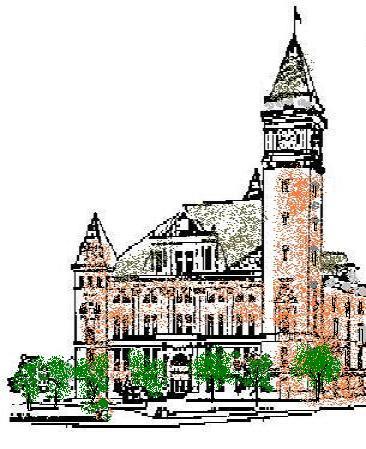 Tipton County Plan CommissionMay 5, 20226:00 p.m.The Tipton County Plan Commission will hold a regularly scheduled meeting on Thursday, May 5, 2022, at 6:00 p.m., in the 1st floor meeting room, Tipton County Courthouse, 101 East Jefferson Street, Tipton, Indiana.  The agenda is as follows: Roll CallModifications to agendaApproval of Minutes a) April 7, 2022 regular meeting minutesPublic Hearingsa) CO-Z-07-22 Rittman – Aperture rezoningb) CO-S-09-22 Althouse – Sharp minor subdivisionReportsa) Staff reportsOld BusinessNone.  New BusinessNone.Public CommentsAdjournment